昆八中2020-2021学年度下学期期中考高二化学答案选择题（每题2分，共48分）BDACA  DCAAC   CBBBD  ABBDD   ACDC非选择题（共4题，共52分）25、（14分，每空2分）(1)A			(2)BD  分液漏斗、容量瓶		(3)充分析出乙酰水杨酸固体(结晶)(4)生成可溶的乙酰水杨酸钠	(5)重结晶	(6)6026、（15分，每空2分，除特殊标注）(1) 乙醇　羧基（1分）	(2) 取代反应（1分）　(C19H10O6N2)n(3)  +C2H5OH+ H2O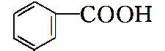 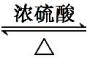 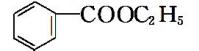 (4) 	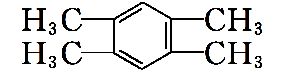 (5)（合理即可）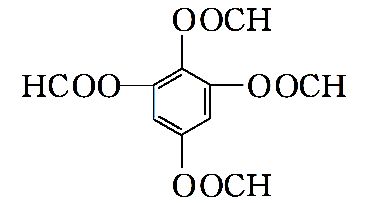 (6) （3分）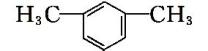 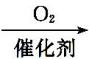 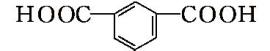 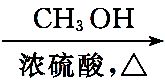 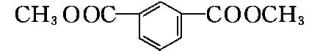 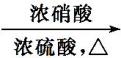 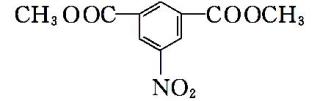 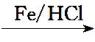 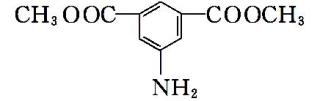 27、（11分，每空2分，除特殊标注）（1）酚酞（1分）   当加入最后一滴液体时，锥形瓶内溶液的颜色恰好由无色变为粉红色，且半分钟内不褪色，即为滴定终点。    （2） < （1分）   （3）c(CH3COO－)>c(Na＋)>c(H＋)>c(OH－)（4）碱 （1分） CH3COO－ + H2O CH3COOH +OH－（5）④③②28、（12分，每空2分）(1) -875.3 (2) ①66%　     ②(3) ①升高温度　②AD　(4) CO2+2H++2e-HCOOH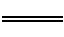 